CAG PHARMACHEM PVT.LTD.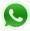 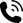 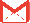 H.No.1115, Murti, Tal.Baramati, Dist.Pune.413102                                                                                                            9420725303      9834828180cagpharmachem2020@gmail.comGSTIN: 27AAICC6203E1ZZ                                     CERTIFICATE OF ANALYSIS	Page: 01              ANALYZED BY:                                                                                CHECKED BY:                                                               CAG PHARMACHEM PVT.LTD.H.No.1115,Murti,Tal.Baramati,Dist.Pune.413102	 9420725303	9834828180cagpharmachem2020@gmail.comGSTIN : 27AAICC6203E1ZZ                                        CERTIFICATE OF ANALYSIS                                                                                                                                                            Page :02                       Remark:  product Batch No. CAG/OHC/01/23 complies as per specification.                       ANALYZED BY:                                                                                CHECKED BY:Name of Product  (11Z)-11-[3-(Dimethylamino)propylidene]-6,11-dihydrodibenz[b,e]oxepin-2-acetic acid hydrochlorideBatch No.CAG/OHC/01/23Mfg.DateSEP -  2023Exp.DateAUG - 2028Sr.No.PARAMETERSSPECIFICATIONSRESULTS1DescriptionA White to almost white crystalline powderWhite crystalline   Powder2Solubility Very soluble in formic acid , sparingly in water, very slightly soluble in dehydrated alcoholComplies3IdentificationBy IRThe IR absorption spectrum of substance  being examined in KBr disc should be concordant with the IR spectrum obtained from Olopatadine  Hcl wsCompliesBy HPLCThe retention time of the major peak of the sample preparation of  that of the standard solution, as obtained in the Assay by HPLCCompliesChloride TestComply TestComplies4PHBetween 2.0 to 4.0 at 25 oC2.955Heavy Metals (ppm )NMT 10 ppmComplies6Loss on drying  (At 105 Deg.C for 3Hr)NMT 0.3% w/w 0.13%Name of Product  (11Z)-11-[3-(Dimethylamino)propylidene]-6,11-dihydrodibenz[b,e]oxepin-2-acetic acid hydrochloride Batch No.CAG/OHC/01/23Mfg,DateSEP - 2023Exp.DateAUG- 2028Sr.No.PARAMETERSSPECIFICATIONSRESULTS7Related Substances by HPLC ( %, w/w )Alpha – hydroxy  olopatadine Olopatadine  E- isomerAny unknown individual impurity       d)    Total impurities NMT 0.2%NMT 0.1%NMT 0.1%NMT 0.26%NOT DETECTED0.07%0.04 %0.11%8Sulphated ashNMT 0.1%w/w0.06%9Assay by HPLC Not less than 98.00% and Not more than 102% w/w on dried basis99.91%10Residual Solvents by GC (ppm )Toluene Acetone MethanolTHFMDCNMT 890 ppmNMT 5000ppmNMT 3000ppmNMT 720ppmNMT  600ppm45 ppm730ppm95.12ppmNDND